Розв’язування задачДати ввідповіді на питання:1. Дайте означення дифракції.2. За яких умов спостерігається дифракція?3. Чому в повсякденному житті ми нечасто спостерігаємо дифракцію світла?4. Сформулюйте принцип Гюйґенса – Френеля.5. Опишіть дифракційні картини від різних перешкод.6. Що таке дифракційна ґратка? Яка фізична величина її характеризує?7. Які фізичні величини пов’язує формула дифракційної ґратки?2. Перевірити виконання вправи № 31: завдання 2, 3.РОЗВ'ЯЗУВАННЯ ЗАДАЧ1. У деяку точку простору приходять когерентні світлові хвилі з різницею ходу 2 мкм. Посилення чи ослаблення світла відбувається в цій точці, якщо довжина хвилі становить: а) 600 нм; б) 400 нм; в) 760 нм?Умова інтерференційного максимуму:   – парне число.Умова інтерференційного мінімуму:   – непарне число.2. При освітленні дифракційної решітки світлом з довжиною хвилі 627 нм на екрані вийшли смуги, відстань між якими виявилася рівною 39,6 см. Знаючи, що екран розташований на відстані 120 см від решітки, знайдіть період ґратки.3. Дифракційна ґратка, що має 200 штрихів на 1 мм, розташована на відстані 2 м від екрана. На ґратку падає біле світло, максимальна довжина хвилі якого 720 нм, мінімальна – 430 нм. Яка ширина спектра першого порядку? Домашнє завданняПовторити § 30, 31Дано:Розв’язанняВідповідь:  – мінімум (наближено);  – максимум;  – мінімум (наближено).Розв’язанняВідповідь:  – мінімум (наближено);  – максимум;  – мінімум (наближено).Дано:Розв’язання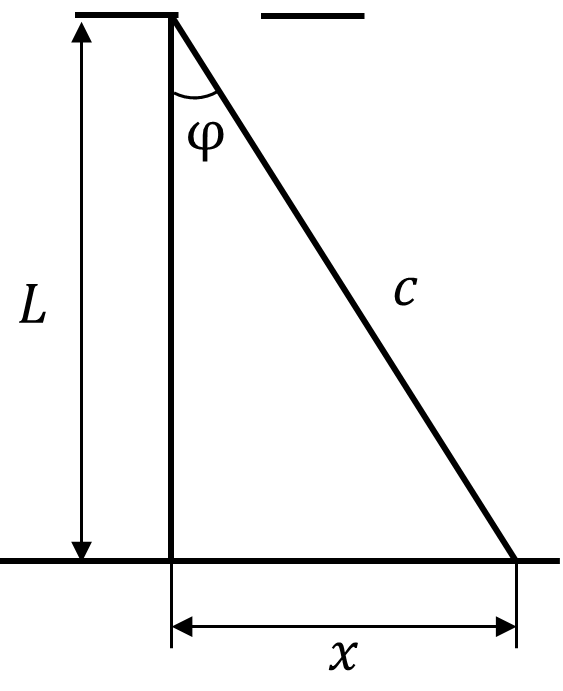 Формула дифракційної ґратки:Відповідь: .Розв’язанняФормула дифракційної ґратки:Відповідь: .Дано:Розв’язання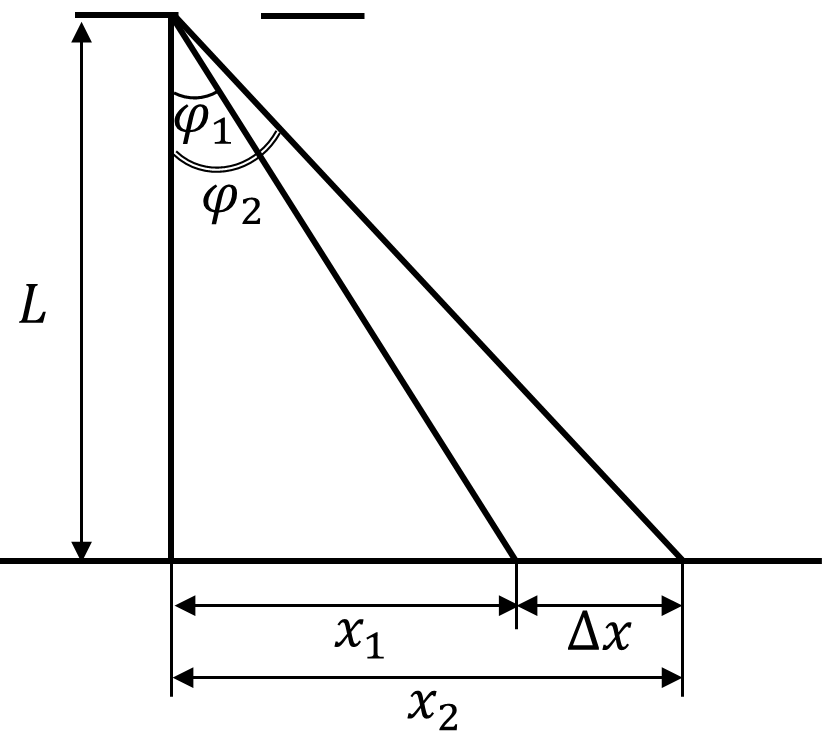 Формула дифракційної ґратки:Прирівняємо (1) і (2):Відповідь: .Розв’язанняФормула дифракційної ґратки:Прирівняємо (1) і (2):Відповідь: .